 Village of Wellsville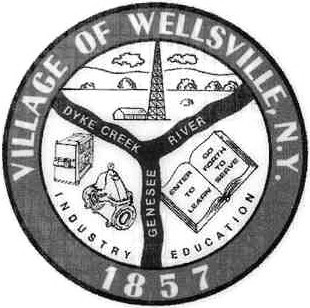 Office of the Clerk23 North Main Street * Wellsville, New York 14895Phone: (585) 596-1754 * FAX: (585) 593-7260711(TDD)VILLAGE BOARD MEETING AGENDA1-23-2023Pledge to the FlagAccept the minutes for the Regular Meeting held on Monday, January 9, 2023.VISITORS:MAYOR’S BUSINESS:Announce NY Forward grant received today.Present the Meter Coin Donation check ($1,500) to 2023’s donation recipient, Allegany County Cancer Services Inc.TRUSTEES’ BUSINESS:	PEARSON:Request acceptance and approval of the vouchers as listed in the Abstract of Vouchers dated January 23, 2023.Request acceptance and approval of the Treasurer’s financial reports, posting journal and bank reconciliations for December 2022.MONROE:Nothing to discussROESKE: Nothing to discussFAHS:Request acceptance and approval of Line Helper Casey Stuck’s permanent appointment as he has successfully completed his 120-day probationary term, effective December 29, 2022.Request acceptance and approval to add Jason Reynolds (WFD Tag #017) to the rolls at Grant Duke Hose Company #1.  Chief Fleischman has approved the application.Request acceptance and approval to add Troy Kaziska (WFD Tag #090) to the rolls at the Dyke Street Engine Company #2.  Chief Fleischman has approved the application.POLICE DEPT:Nothing to discussFIRE DEPT:Nothing to discussDPW:Request approval to list equipment for sale in auctionATTORNEY:Nothing to discussCODE ENFORCEMENT:1.	Nothing to discussTREASURER:Financial Highlights for period 6/1/22 thru 12/31/22